Attention Dallas Area High School Students (10th, 11th and 12th Grade) Want to know about Medical School? • How to become a Doctor? • Interested in a Health Profession Careers? • Want to be a nurse or physical therapist or dentist? • Want to be a scientist and make discoveries? • Learn what you can start doing NOW to become a successful applicant for college and medical school!Come learn about internship, volunteer, and scholarship opportunities!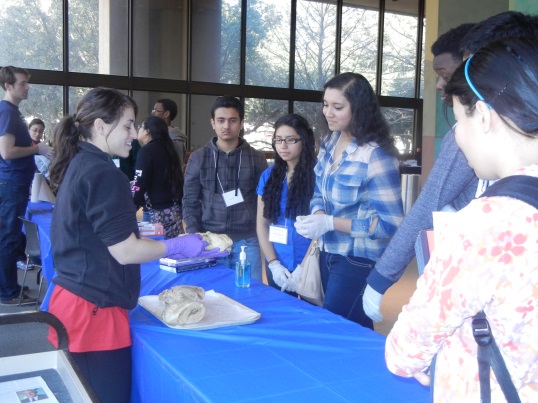 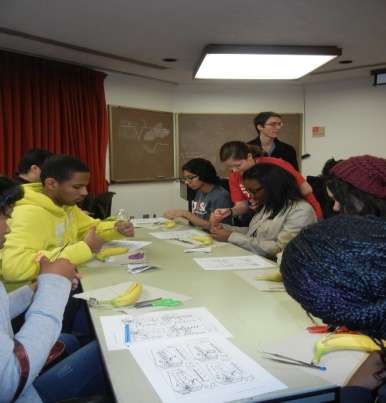 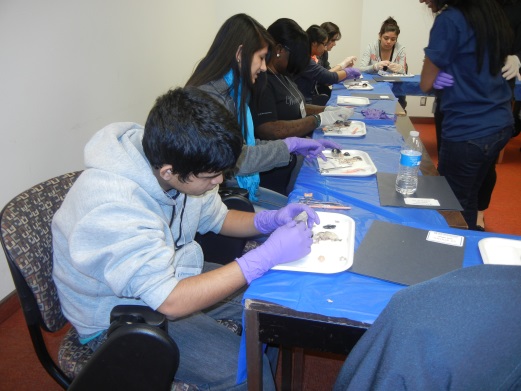 WHAT? 	HPREP is a FREE 5-week program with interactive workshops, a college/career fair, and information about college applications and financial aidWHERE? 	UT Southwestern Medical School5323 Harry Hines Blvd, Dallas, TXBus service will be available from designated DISD schoolsWHEN?	 Saturday mornings from 8:00 A.M. to 12:00 P.M.Jan. 7, 14, 21st, 28, and Feb. 4, 2017HOW? 	To find application on the web: Google “HPREP UTSW Program” orCheck out the application at: https://ais.swmed.edu/redcap/surveys/?s=Y3W7P3RXKYThe application deadline is November 18, 2016.  Acceptance based on well-written essays.If you have any questions, please email hprep@utsouthwestern.edu